Sana convivencia entre los jóvenes – Elemental¿Qué es la sana convivencia? La sana convivencia es jugar y compartir tranquilamente, escuchando a los demás y compartiendo tus cosas.  Esto te hace sentirte bien, ser feliz y que disfrutes de las cosas que haces y con quien las haces. ¿Cómo practicas la sana convivencia?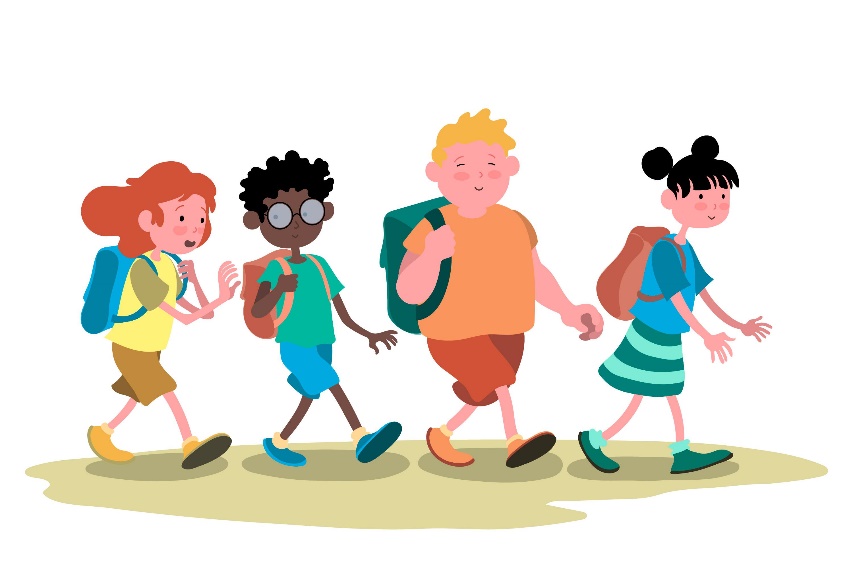 Se amigable con todas las personas a tu alrededor.Trata a todo el mundo por igual. Ayuda y respeta a los demás.Cuida tu salón de clases y los lugares donde juegas en la escuela.Comparte. No pelees ni discutas.¿Qué hago si estoy en un lugar de mala convivencia?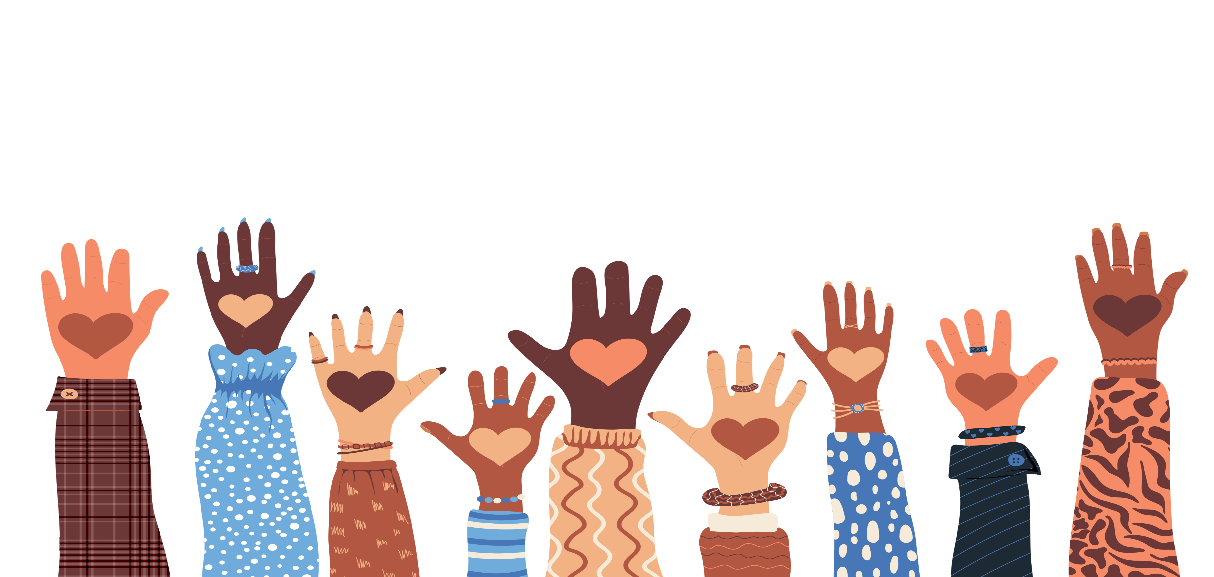 Práctica la sana convivencia, serás más feliz, atraerás cosas buenas a tu vida y serás un ejemplo para todos. Sana convivencia entre los jóvenes – Maestros¿Qué es la sana convivencia? 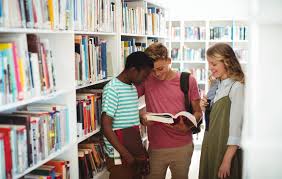 La sana convivencia es un aprendizaje en sí mismo. La misma contribuye al proceso educativo, implementando un ambiente tolerante y libre de violencia. Mediante la convivencia sana, cada uno de sus miembros puede desarrollar plenamente su personalidad, ejercer sus derechos y cumplir sus deberes correlativos.¿Cómo puedo identificar si mis estudiantes no disfrutan de una sana convivencia?Hablan mal de otros estudiantes o maestros.Tienen poca motivación o miedo de asistir a la escuela la mayoría de los días.Son acosados o acosan a otros.Se quejan con relación a su tiempo en la escuela.Reflejan tener problemas interpersonales con los demás estudiantes y el personal docente. ¿Qué hago si mis estudiantes se encuentran en un entorno de mala convivencia?Consulte y discuta su situación con el personal socioemocional escolar y los padres.Mantenga una vía de comunicación abierta y bilateral con sus estudiantes.¿Cómo puedo incentivar y promover la sana convivencia en el salón de clases?La mejor manera de promover la convivencia sana en el salón de clases es a través del aprendizaje. Sea un modelo para sus estudiantes, donde ellos puedan observar y aprender de sus propias relaciones interpersonales con los demás. 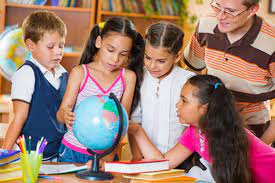 Promueva la convivencia sana mediante:Fomente un ambiente inclusivo. Enséñeles habilidades sociales y emocionales.Practique el respeto y la empatía.Promueva el diálogo y la participación.Promueva la colaboración y el trabajo en equipo.Inculcar la importancia de la disciplina, el autocuidado y los buenos hábitos.La sana convivencia no solo promueve el desarrollo social y educativo de todos, sino que también es una herramienta de apoyo para la salud mental. Haga de su salón de clases un ambiente seguro e inclusivo, donde sus estudiantes aprendan y puedan desarrollarse plena y sanamente. 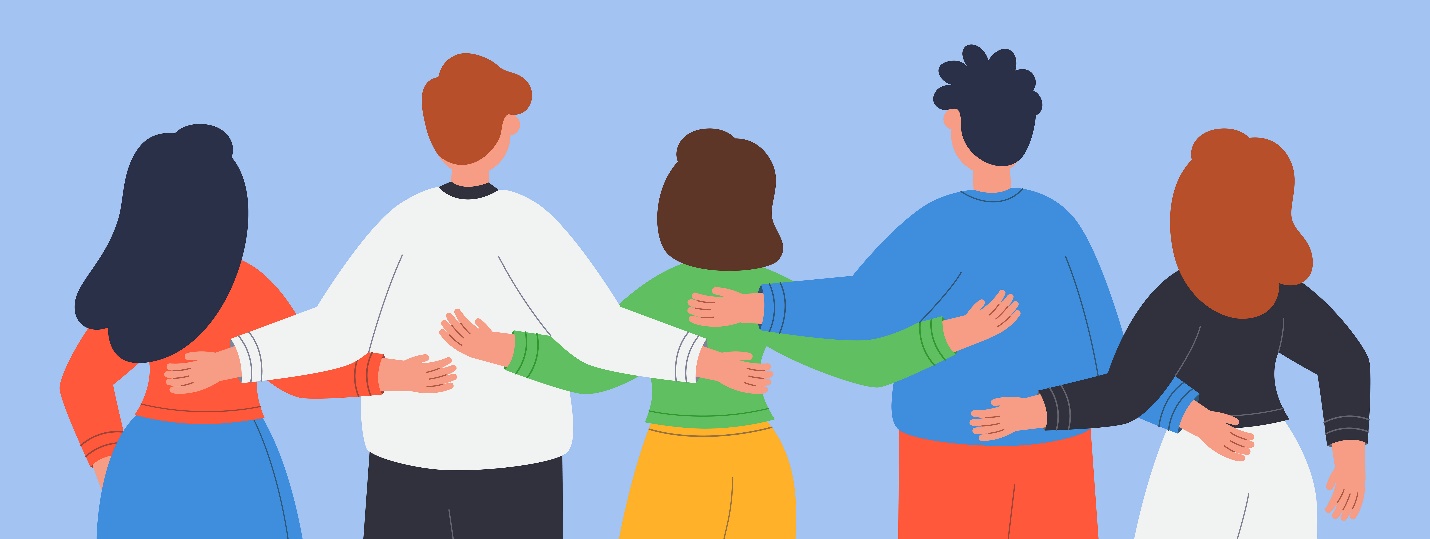 Sana convivencia entre los jóvenes – Intermedia y Secundaria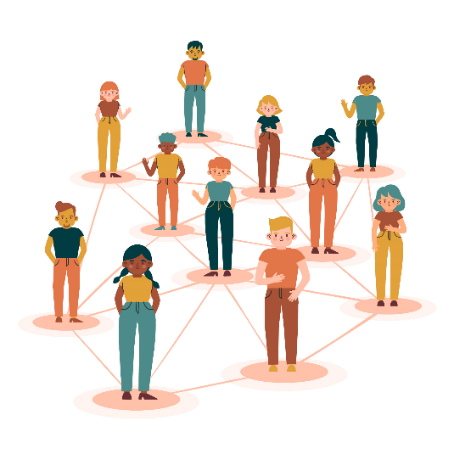 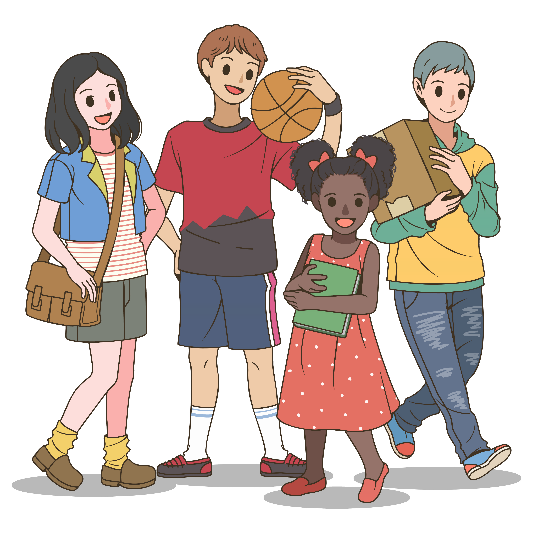 ¿Qué hago si me encuentro en un entorno de mala convivencia?Práctica la sana convivencia, serás más feliz, atraerás cosas positivas a tu vida y serás un ejemplo para todos. Sana convivencia entre los jóvenes – Padres, madres o encargados¿Qué es la sana convivencia? 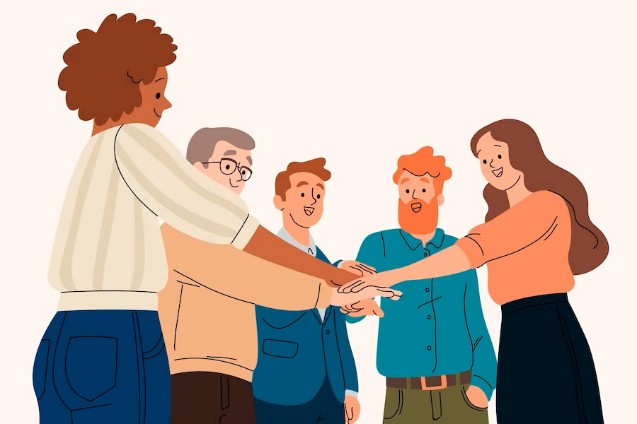 La sana convivencia es la forma en que interactuamos con los demás en un ambiente de armonía y respeto. Implica fomentar relaciones saludables, basadas en la tolerancia y la empatía. Como padre, madre o encargado la sana convivencia significa tratar a tu hijo con respeto, escucharlo y que se comprendan mutuamente.  ¿Cómo puedo identificar si mi hijo no tiene una sana convivencia en la escuela?¿Qué debo hacer si mi hijo(a) se encuentra en un entorno de mala convivencia?¿Cómo incentivo y promuevo la sana convivencia en mi hijo(a)?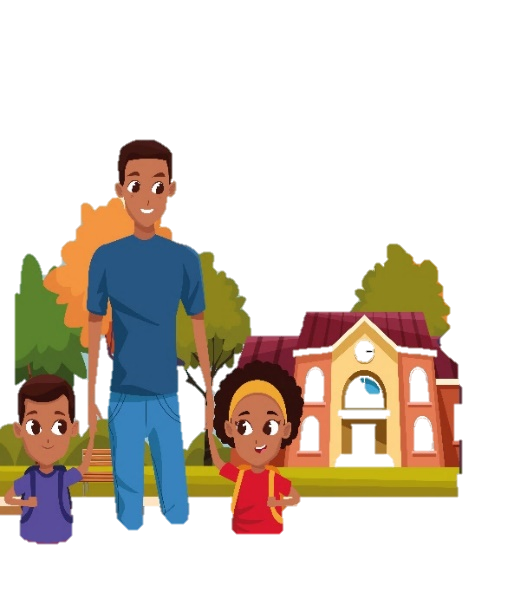 La mejor manera de promover la sana convivencia en tu hijo(a) es a través del aprendizaje en el hogar. Se un modelo para él, que observe y aprenda de tus propias relaciones interpersonales con los demás. Como padre, madre o encargado debes promover la sana convivencia dentro de su diario vivir. Demuéstrale y enséñale a como:La sana convivencia no solo promueve el desarrollo social y educativo de todos, sino que también es una herramienta de apoyo para la salud mental. Fomentemos una vida en armonía, para así lograr el bienestar social. Busca ayuda en los consejeros escolares.Habla con tu maestro de confianza.Haz, buenos amigos. Si hay compañeros que te hacen sentir mal, no son buenos para ti.  Habla con tus padres y cuéntales de las cosas que pasan en la escuela. Ellos podrán ayudarte si algo malo está pasando.Habla. Busca ayuda en los consejeros escolares y profesionales de apoyo.Oriéntate y utiliza técnicas de buena salud mental y autocuidado.Consulta y discute tu situación con tus maestros u otro adulto de confianza.Rodéate de las personas que te quieren y te valoran. Comunícate abiertamente con tus padres, familiares o encargados.Te habla mal de otros estudiantes o maestros, y viceversa.Expresa tener pocas ganas o miedo de asistir a la escuela.Es acosado o acosa a otros. Se queja constantemente de su día a día en la escuela.Tiene constantemente problemas interpersonales con el personal docente y otros estudiantes. Acude a los servicios públicos o privados de apoyo.Consulta y discute su situación con el personal docente escolar.Mantén una vía de comunicación abierta y bilateral con tu hijo(a).Practicar el respeto, la empatía y el apoyo comunitario.Llevarse bien y colaborar con todas las personas a su alrededor.Ser disciplinado, a cuidarse y tener buenos hábitos.Aceptar a todos por igual.Tener paciencia y ser compasivo.